Расписание  кружков и секций 2022-2023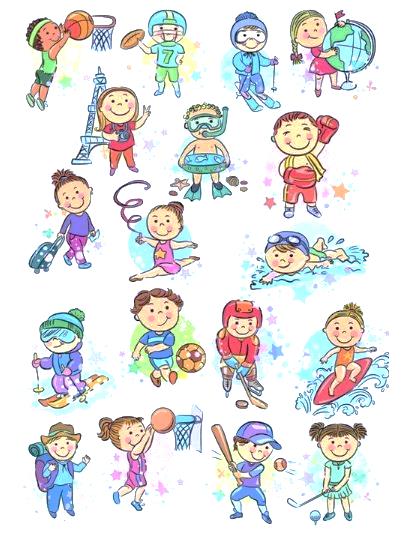 День неделиВремя Название кружка Руководитель Понедельник14.50-15.30«Звуки домбры»Жарбулова Г.Н.Понедельник12.45-14.10Театральный кружок «Росток»Малышева Л.Д.Понедельник19.00-20.00ТаэквондоІЗДІБАЙ Н.С.Понедельник13.00-14.00ФлорболИсмурзина В.А.Понедельник13.15-14.35Чудесный пластилиновый мирСмагулова С.АПонедельник12.40-13.20ТанцыГорбушина А. Н.Понедельник14.15-15.35ШВМТканова С.А.Вторник13.30-14.10English clubАбдрахаева Л.Е.Вторник18.40-20.15ВолейболТайгунова Т.В.Вторник13.00-13.40Қазақша сөйлесейікҒабдрахман К.М.Вторник13.00-13.40 «Мелодия»Шакимова Н.М.Вторник18.00-18.40ХорГорбушина А. Н.Вторник12.30-13.55Театральный кружок «Росток»Малышева Л.Д.Вторник14.00-14.40Театральный кружок «Росток»Малышева Л.Д.Вторник12.40-14.00 «Белая Ладья»Коваленко Ю.И.Вторник13.30-14.50ЮППТканова С.А.Среда13.30-14.50Дебатный кружок «Аманат»Тканова С.А.Среда12.30-13.55Театральный кружок «Росток»Малышева Л.Д.Среда19.00-20.00ТаэквондоІЗДІБАЙ Н.С.Среда13.15-14.35Чудесный пластилиновый мирСмагулова С.АЧетверг18.40-20.15ВолейболТайгунова Т.В.Четверг12.30-13.55Театральный кружок «Росток»Малышева Л.Д.Четверг14.00-14.40Театральный кружок «Росток»Малышева Л.Д.Четверг18.00-18.40ХорГорбушина А. Н.Четверг12.40-14.00 «Белая Ладья»Коваленко Ю.И.Пятница13.30-14.50Адал ҰрпакТканова С.А.Пятница12.40-13.20ТанцыГорбушина А. Н.Пятница13.00-14.20 «Вокальная палитра»Карпенко Н.НПятница14.00-14.40 «Звуки домбры»Жарбулова Г.Н.Пятница13.00-13.40Қазақша сөйлесейікҒабдрахман К.М.Пятница13.00-13.40 «Мелодия»Шакимова Н.М.Пятница11:15-12:40Цветные ладошкиЖеребцова В.А.Пятница13.30-15.30ЮИДВяжевич А.В.Пятница19.00-20.00ТаэквондоІЗДІБАЙ Н.С.Суббота 10.00-11.00ХорГорбушина А. Н.